PENENTUAN KADAR RHODAMIN B PADA LIPSTIK YANG DIJUAL DI KOTA BANDA ACEH SECARA KROMATOGRAFI LAPIS TIPIS DENSITOMETRI MANUALADYANI MAULINDANPM. 212114130ABSTRAK 	Rhodamin B dalam kosmetika tidak diperbolehkan sesuai (PerMenkes RI) No.445/MenKes/Per/V/1998. Penggunaan Rhodamin B dapat mengiritasi saluran pernapasan, penumpukannya dapat menyebabkan gangguan fungsi hati. Penelitian ini bertujuan untuk mengetahui adanya kandungan Rhodamin B serta kadar Rhodamin B pada lipstik, untuk mengetahui cara analisis kualitatif dan kuantitatif Rhodamin B pada lipstik secara KLT Densitometri. 	Penelitian ini meliputi cara pengumpulan dan pembuatan larutan lipstik, pembuatan larutan Rhodamin B, pengujian Rhodamin B dan penetapan kadar Rhodamin B. Penelitian ini menggunakan 5 lipstik. Analisis kualitatif secara KLT menggunakan fase diam silika gel GF254 dan fase gerak etil asetat : metanol : ammonia (15:3:3). Analisis kuantitatif menggunakan metode Densitometri. 	Hasil analisis kualitatif secara KLT didapat, 2 dari 5 sampel lipstik positif Rhodamin B ditandai dengan noda berwarna orange dan berfluoresensi kuning pada lampu UV 254 nm dan 366 nm, bewarna merah muda secara visual. Nilai Rf lipstik S1 (0,68), Rf lipstik S2 (0,45), Rf lipstik S3 (0,87), Rf lipstik S4 (0,87) dan Rf lipstik S5 (0,56) dengan Rf Rhodamin B (0,87). Lipstik positif Rhodamin B dilakukan penetapan kadar dengan metode Densitometri. Kurva Kalibrasi diperoleh persamaan y = 0,221x + 1,088. Kadar Rhodamin B pada lipstik S3 sebesar 1,505 mg/g dan lipstik S4 sebesar 3,118 mg/g. Jadi dapat disimpulkan lipstik kode S3 dan S4 yang telah di uji tidak memenuhi persyaratan..	Kata kunci: Lipstik, Rhodamin B, Kromatografi Lapis Tipis Densitometri.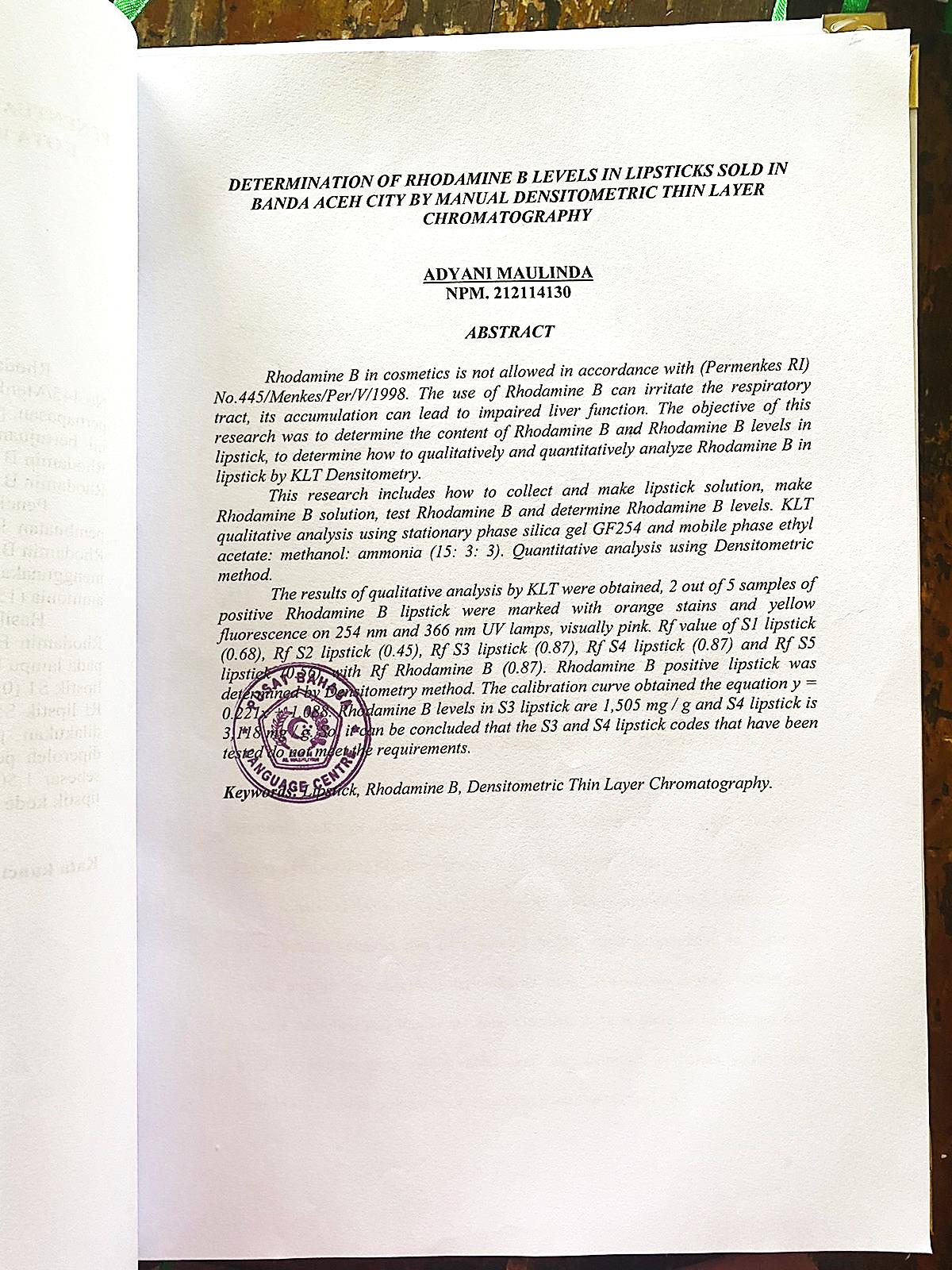 